Le journal des Babars« Babar un jour, Babar toujours » Edition Spéciale			            03/02/2019                  			   N°02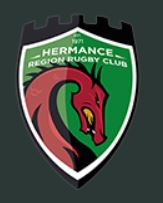 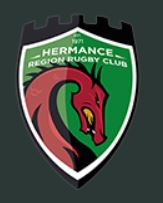 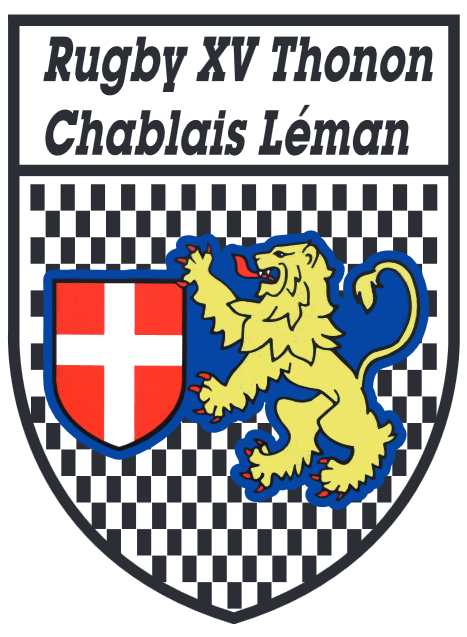 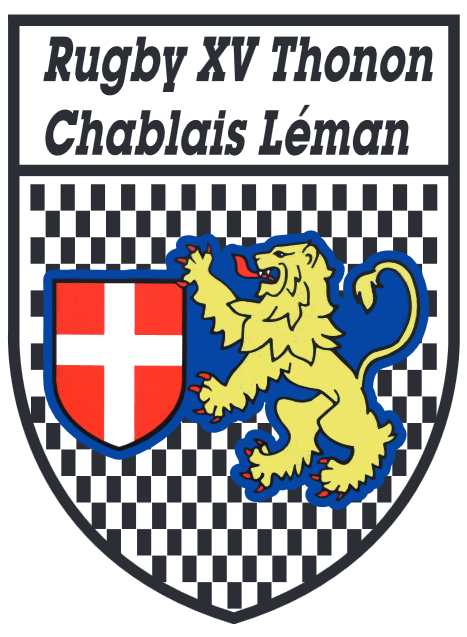 1/ Soirée avec nos moitiésSoirée très agréable au Blues Rock avec un très bon repas, suivi de parties mixtes de bowling. Une vingtaine de couples s’étaient déplacés pour l’occasion. Un bon moment passé ensembles !                              2/ assemblée Générale 2019N’oubliez pas l’AG de l’Association Vendredi 15 Février à 19h au Club House. A ce jour 25 personnes ont répondu pour 23 présents. Par rapport aux statuts, il manque encore du monde pour atteindre le quorum. Et nous devons également réserver le nombre de repas.INFO IMPORTANTE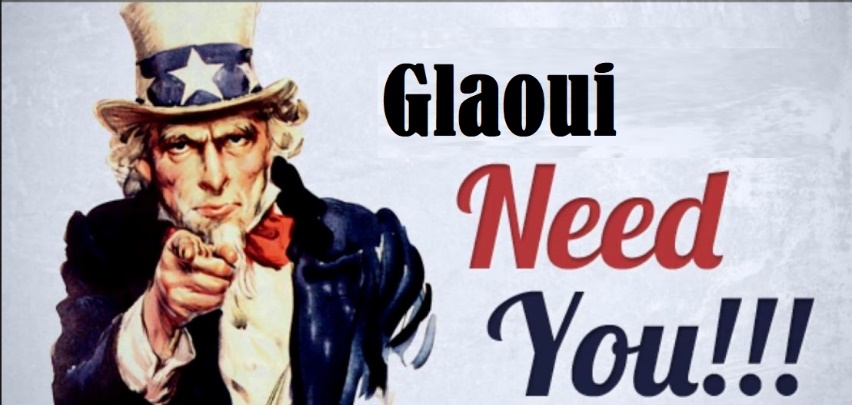 Pour raisons personnelles, le futur secrétaire pressenti ne pourra honorer la fonction initialement prévue. Aussi sommes-nous dans l’attente d’un volontaire pour compléter le futur bureau afin que l’association puisse perdurer et que les tâches habituelles soient réparties davantage. S’adresser au Prez ou au futur pour compléter l’équipe composée de Falet, Daniélé, Koub et … on décidera et cela pourra être vous ou Glaoui!Le choix d’avoir une présidence tournante fait que chacun donne 2 ans au service du collectif sans s’accaparer la fonction tout en s’investissant pour le bien des autres sur une durée assez courte. On compte sur vous !Derniers retardataires pour s’inscrire à l’AG https://doodle.com/poll/nsr2tyxvvaud53dg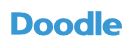 Nouvelles tenues présentées à l’AG sponsorisées grâce à l’aimable soutien de Philippe et du Garage ATS : Polo rose et sweat gris zippé à capuche. 10 euros de participation par article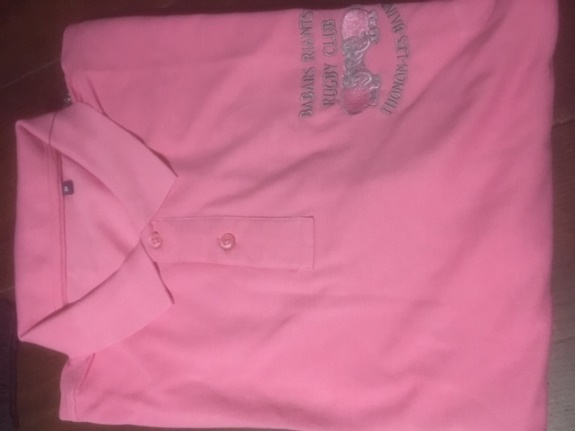 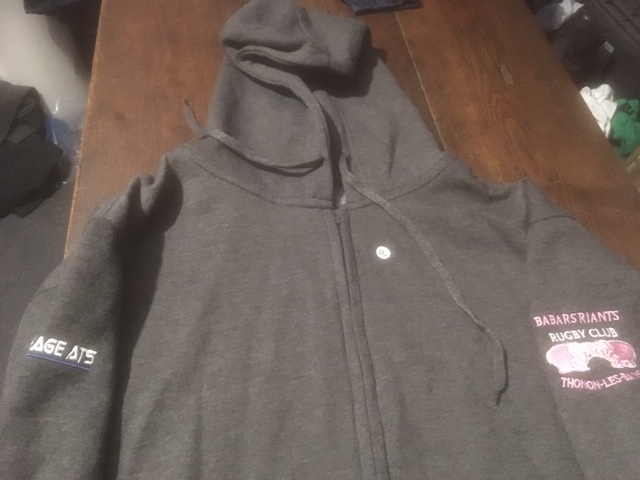 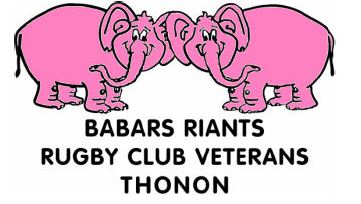 Les Babars soutiennent et soutiendront Philippe Afonso et sa fille Claradans leur expédition en 205 pour financer un projet humanitaire au Maroc.Le club aidera humblement à la réalisation de cette belle aventureLe choix a été porté sur l’achat de ballons de Rugby que Philippe et sa fille distribueront dans les villages ou écoles rencontrés au gré de leur périple.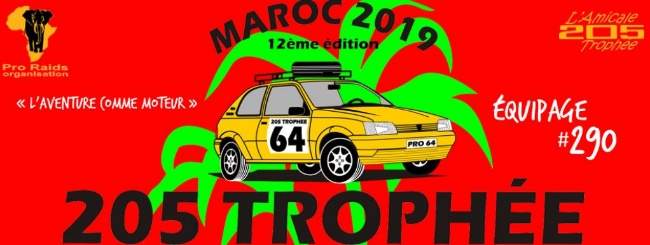 Je vous invite à suivre notre ami Philippe Afonso et Clara sur leur page Facebook     On va où là papa ?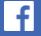 Prochaines Dates importantesVendredi 15 Février 2019 : Assemblée Générale du Club au Club House du RCTCLVendredi 1er Mars 2019 : Reprise des entraînementsMercredi 13 Mars 2019 : 1er match à Chens/Léman contre HermanceThib, Mytton, Le PrezSi vous avez des idées d’articles, n’hésitez pas ! Biz Thib, Mytton, Le Prezbabarsriants@gmail.comwww.babarsriants.fr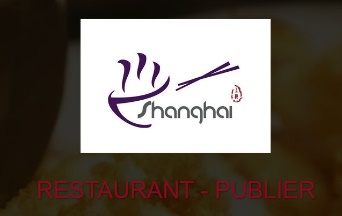 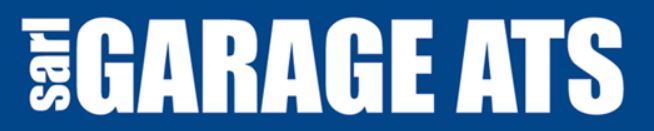 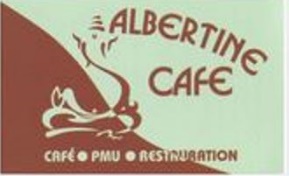 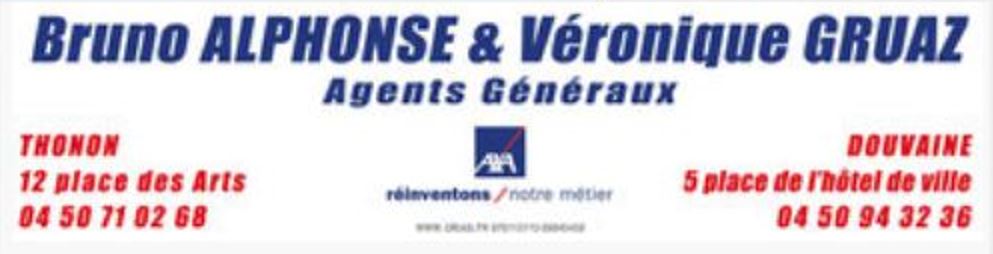 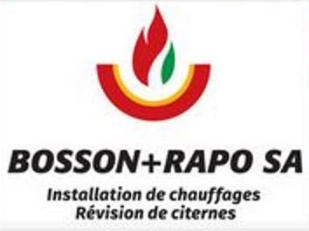 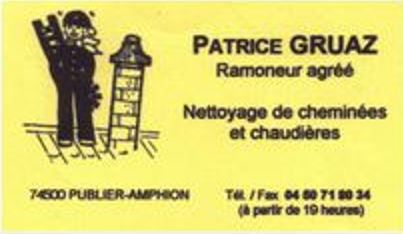 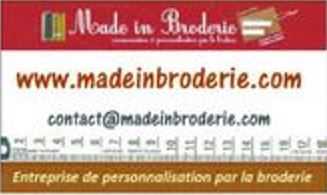 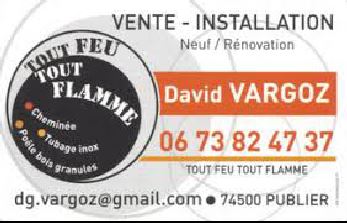 